Татарстан Республикасында Бала хокуклары буенча вәкаләтле вәкил Аппаратында гражданнарны кабул итүТатарстан Республикасында Бала хокуклары буенча вәкаләтле вәкилгә кабул итүгә язылу 8 (843) 236-61-64телефоны аша башкарылаТатарстан Республикасында Бала хокуклары буенча вәкаләтле вәкил адресына ничек язмача мөрәҗәгать итәргә:Ведомствоның рәсми сайты: http://rtdety.tatarstan.ru/;Электрон почта: tatar@rfdeti.ru; rt.deti@tatar.ru;420015, Казан, Карл Маркс ур., 61Татарстан Республикасында Бала хокуклары буенча вәкаләтле вәкил Аппараты социаль челтәрләрдә:Instagram (UPR_V_RT, https://www.instagram.com/upr_v_rt?r=nametag)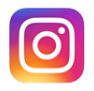 ВКонтакте (Упр Врт, https://vk.com/id515533518)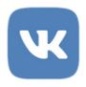 Одноклассники (https://ok.ru/profile/589380569655) 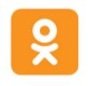 АТНА КӨНЕКАБУЛ ИТҮ АЛЫП БАРАЛАРСишәмбе14.00-18.00(алдан язылу буенча)Татарстан Республикасында Бала хокуклары буенча вәкаләтле вәкилУдачина Гузәл ЛюбисовнаЧәршәмбе09.00-18.00Татарстан Республикасында Бала хокуклары буенча вәкаләтле вәкил аппараты хезмәткәрләре